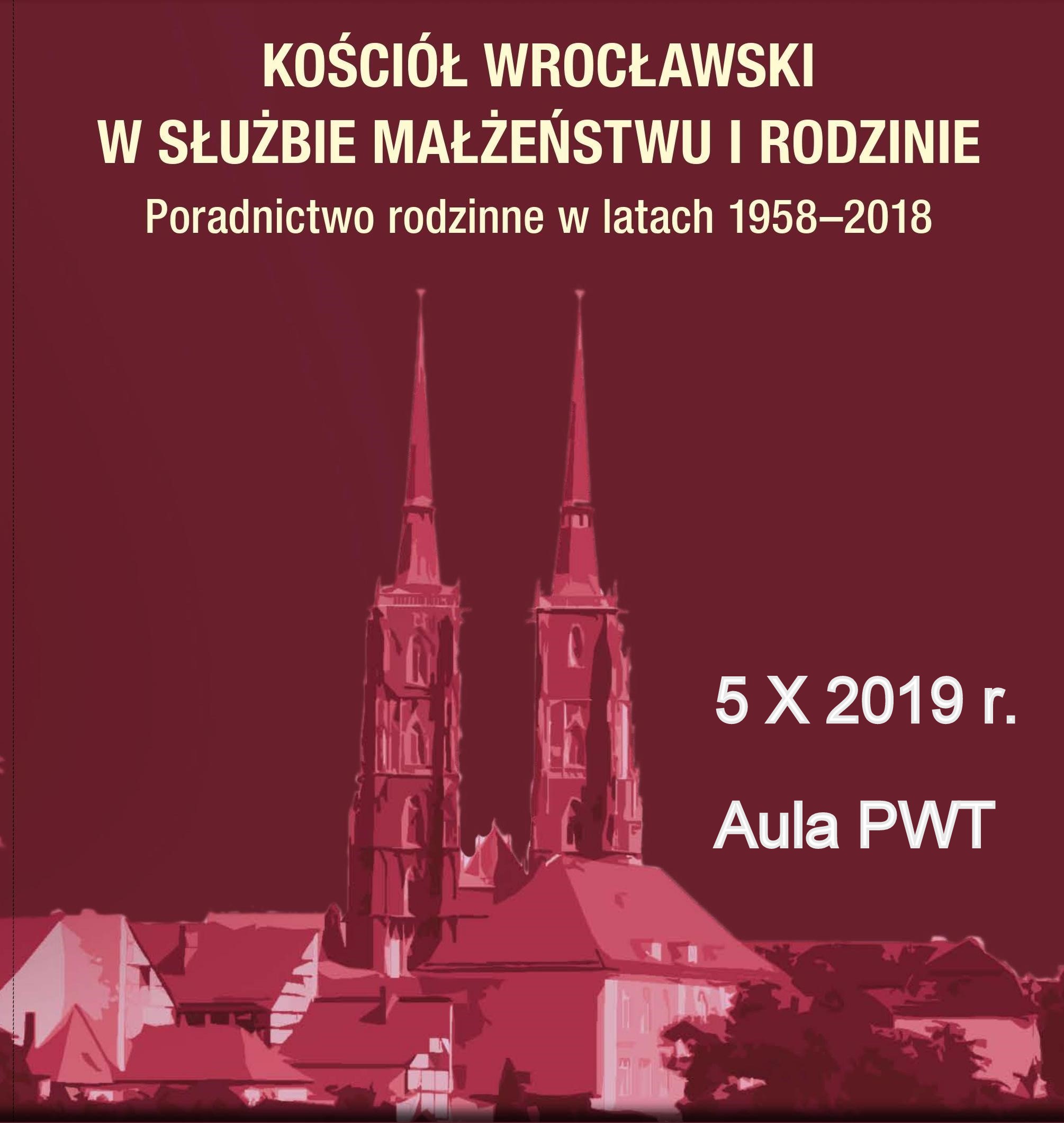 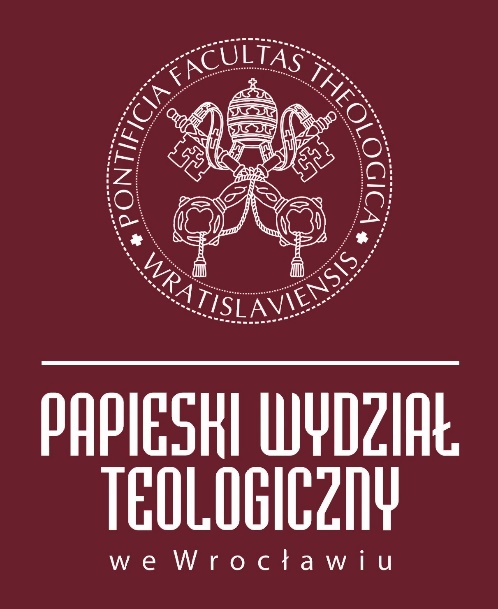 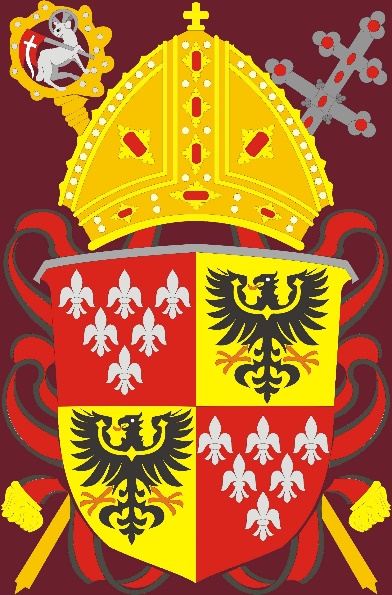 Program  Sympozjum 10.00 – Msza św. w archikatedrze wrocławskiej, 11.30 – przejście do auli PWT, 12.00 – rozpoczęcie Sympozjum, 12.15 – mgr Maria Jolanta Szostkowska – wykład „Poradnictwo rodzinne w Archidiecezji Wrocławskiej w latach 1958-2018”,  13.00 – ks. prof. Tadeusz Guz – wykład „Świętość nauki o małżeństwie i rodzinie w kontekście prób jej relatywizacji”, 13.45 – ks. dr Przemysław Drąg – „Kierunki rozwoju służby małżeństwu i rodzinie w świetle Adhortacji Amoris laetitia”, 14.30 – słowo końcowe.Organizatorzy – Wydział Duszpasterstwa Rodzin Kurii Metropolitalnej Wrocławskiej i Papieski Wydział Teologiczny we Wrocławiu